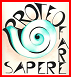 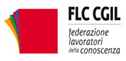 Scheda di adesione Seminario per docenti   neo immessi in ruolo e  docenti tutorVenerdì 06 ottobre 2017 Presso Sala Modesta Colombo (sala verde)CGIL PORDENONE - in Via San Valentino, 30Ore 16.30 – 19.00COGNOME__________________________________________________________NOME:_____________________________________________________________VIA:_________________________________________________________N.:____CITTA’ _________________________________Provincia: ______________CELL/TEL:  ________________E_MAIL:________________________________________Ordine di scuola e/o Classe di concorso ___________________________________Inviare per e-mail ad uno dei seguenti indirizzi:pordenone@flcgil.it           friuli@proteofaresapere.itoppure telefonare a 	0434 541227      0348 7214900